AMEZKETAKO UDALA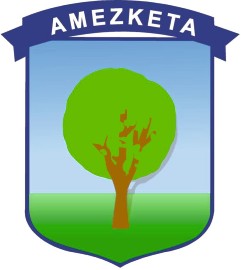 DEIALDIA: 2023KO UDALEKU IREKIETAKO BEGIRALE ETA KOORDINATZAILEAREN KONTRATAZIORAKO ETA PRAKTIKALDIKO PERTSONEN HAUTAKETA EGITEKO PROZESUA.CONVOCATORIA: PROCESO SELECTIVO PARA LA CONTRATACIÓN DE MONITORES/AS Y COORDINADOR/A Y SELECCIÓN DE PERSONAS EN PRÁCTICAS DE COLONIAS ABIERTAS 2023.Oharra: lerro denak betetzen badira, beste orrialde batean osatu daiteke eta inprimaki honi erantsi.Nota: si se rellenan todas las líneas, se puede completar en otra página y adjuntarlo a este impreso.Udaleko Alkate-Udalburuari eskatzen dio / Solicita al Alcalde:Adinduna naizelarik, 2023ko udaleku irekietako begirale eta koordinatzailearen kontrataziorako eta praktikaldiko pertsonen hautaketa egiteko prozesuko oinarriak ezagutzen ditudala eta bertan hartu nahi dudala. / Que, siendo mayor de edad, conozco las bases del proceso selectivo para la contratación de monitores/as y coordinador/a y selección de personas en prácticas de colonias abiertas 2023, y que deseo participar en él.ZINPEAN AITORTZEN DU / Declara bajo juramento:Diziplina-espediente bidez edozein administrazio publikotako edo autonomia-erkidegoetako konstituzio- edo estatutu-organotako zerbitzutik bereizita ez egotea, eta ebazpen judizial bidez enplegu edo kargu publikoetarako erabateko desgaikuntza edo desgaikuntza berezia ez izatea, ez eta lan-kontratuko langileen kasuan betetzen zituzten antzeko eginkizunak betetzeko desgaikuntza ere. Beste estatu bateko nazionalitatea izanez gero, desgaituta edo egoera baliokidean ez egotea, eta diziplina-zehapenik edo baliokiderik ez izatea, bere estatuan baldintza berberetan enplegu publikora iristea eragozten duenik.No haber sido separado mediante expediente disciplinario del servicio de cualquiera de las Administraciones Públicas o de los órganos constitucionales o estatutarios de las Comunidades Autónomas, ni hallarse en inhabilitación absoluta o especial para empleos o cargos públicos por resolución judicial, o para ejercer funciones similares a las que desempeñaban en el caso del personal laboral, en el que hubiese sido separado o inhabilitado. En el caso de ser nacional de otro Estado, no hallarse inhabilitado o en situación equivalente ni haber sido sometido a sanción disciplinaria o equivalente que impida, en su Estado, en los mismos términos el acceso al empleo público.DOKUMENTAZIO EGIAZTAGARRIA (ez da aurkeztu behar) DOCUMENTACIÓN VERIFICABLE (no hay que aportar)Amezketako Udalak, eskura dituen datuen bitartekotza-sistemen bidez, Administrazioaren esku dauden dokumentu hauei buruzko kontsultak eta/edo egiaztapenak egingo ditu, salbu eta berariaz aurka egiten baduzu (kasu horretan, dokumentazioa aurkeztu beharko duzu)El Ayuntamiento de Amezketa mediante los sistemas de intermediación de datos disponibles, realizará las consultas y/o verificaciones de los siguientes documentos que se encuentren en poder de la Administración, salvo que Vd se oponga expresamente (en cuyo caso deberá aportar la documentación)1.	Nortasun datuen kontsulta / Consulta de datos de identidad2.	Natura sexualeko delituen ziurtagiria / Certificado de Delitos de Naturaleza Sexual.Nire datuak kontsultatzeari uko egiten diot, eta arrazoi hauek ematen ditut: Me opongo a la consulta de mis datos, alegando los siguientes motivos:___________________________________________________DATA / FECHA:SINADURA / FIRMA:AMEZKETAKO ALKATE JAUNA-UDALBURUARI / AL ALCALDE-PRESIDENTE DE AMEZKETAIZEN-ABIZENAK - ENTITATEA / NOMBRE Y APELLIDOS – ENTIDADNAN edo IFK / DNI o NIFSEXUA / SEXOG/H	E/M	Besteak/OtrosJAKINARAZPENAK JASOTZEKO HELBIDEA / DOMICILIO A EFECTOS DE NOTIFICACIÓNJAKINARAZPENAK JASOTZEKO HELBIDEA / DOMICILIO A EFECTOS DE NOTIFICACIÓNJAKINARAZPENAK JASOTZEKO HELBIDEA / DOMICILIO A EFECTOS DE NOTIFICACIÓNHERRIA / POBLACIÓNP.K. / C.PTELEFONOAEMAIL-AEMAIL-AEMAIL-ABegiraleaMonitor/aKorodinatzaileaCoordinador/aPraktikaldiaEn prácticasDeialdiarako baliagarria den edo diren titulu akademiko ofiziala/k – Título o títulos académico/s valorable/s en la convocatoriaBadaukat:Estoy en posesión: BAISÍTituluaren izena:Nombre del título:EZNoSartze DataFecha de IngresoUzte DataFecha de ceseAdministrazio edo enpresaren izenaAdministración o empresaBetetako lanpostuaPuesto ocupadoAGIRIA sinatu aurretik, irakurri DATUEN TRATAMENDUARI BURUZKO INFORMAZIOAAGIRIA sinatu aurretik, irakurri DATUEN TRATAMENDUARI BURUZKO INFORMAZIOAAntes de firmar el DOCUMENTO, debe leer la INFORMACIÓN BÁSICA SOBRE PROTECCIÓN DE DATOSAntes de firmar el DOCUMENTO, debe leer la INFORMACIÓN BÁSICA SOBRE PROTECCIÓN DE DATOSTratamenduaren helburua eta legitimazioaDokumentuen sarrerako eta irteerako erregistroa kudeatzea, paperean eta elektronikoi, administrazio prozeduraren 39/2015 Legean jasotakoarekin bat.Fines y legitimación del tratamientoGestión del registro de entrada y salida de documentos papel y electrónicos en base a la Ley de procedimiento administrativo 39/2015EskubideakInteresdunek beraien datuak atzitu ahal izango dituzte, eta datuak zuzentzeko eskatu eta, hala badagokio, datuak ezabatzeko, datuei aurka egiteko edo tratamendua murrizteko.DerechosLos interesados pueden acceder a sus datos, solicitar su rectificación o, en su caso, supresión, oposición o limitación de tratamiento, a través del Delegado de Protección de Datos.TratamenduarenAMEZKETAKO UDALA.ResponsableAMEZKETAKO UDALA.arduradunaCIF: P2000900GFernando Amezketarraren enparantza z/g.del tratamientoCIF: P2000900GFernando Amezketarraren enparantza z/g.20268 Amezketa20268 AmezketaGipuzkoaGipuzkoaDatuak babesteko ordezkariaP3RSEUS CIBERSEGURIDAD, SL.dpd@p3rs.eusDelegado/a de protección de datosP3RSEUS CIBERSEGURIDAD, S.L.dpd@p3rs.eusJarduera- tratamenduakwww.amezketa.eus/udala/datu-pertsonalen- babesaActividades de tratamientoswww.amezketa.eus/ayuntamiento/es/protecc ión-datos-personalesDatu pertsonalen tratamendua legitimatuta dago interes publikoaren izenean edo Amezketako Udalari emandako botere publikoen izenean egindako misio bat betetzean, Europako Parlamentuaren eta Kontseiluaren 2016ko apirilaren 27ko 2016/679 (EB) Erregelamenduaren 6.1.e) artikuluan jasotako baldintzetan.Datu pertsonalen tratamendua legitimatuta dago interes publikoaren izenean edo Amezketako Udalari emandako botere publikoen izenean egindako misio bat betetzean, Europako Parlamentuaren eta Kontseiluaren 2016ko apirilaren 27ko 2016/679 (EB) Erregelamenduaren 6.1.e) artikuluan jasotako baldintzetan.El tratamiento de los datos de carácter personal queda legitimado en el cumplimiento de una misión realizada en interés público o en el ejercicio de poderes públicos conferidos al Ayuntamiento de Amezketa, en los términos previstos en el artículo 6.1 e) del Reglamento (UE) 2016/679 del Parlamento Europeo y del Consejo, de 27 de abril de 2016.El tratamiento de los datos de carácter personal queda legitimado en el cumplimiento de una misión realizada en interés público o en el ejercicio de poderes públicos conferidos al Ayuntamiento de Amezketa, en los términos previstos en el artículo 6.1 e) del Reglamento (UE) 2016/679 del Parlamento Europeo y del Consejo, de 27 de abril de 2016.